FOR IMMEDIATE RELEASE:Hi-res Images and Captions di Rosa Media Contact: Allison Coats 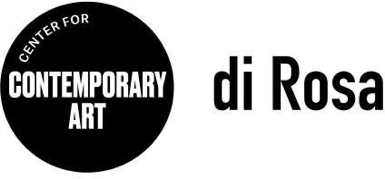 allison@coatspr.com or (707) 363-6508 William T. Wiley’s, Gong Moves to di Rosa Center for Contemporary ArtWilliam T. Wiley’s Gong is moving from its former home at the Manetti Shrem Museum on the UC Davis campus to a new site on the shores of Winery Lake at di Rosa Center for Contemporary Art. Like Harp, a longtime favorite of visitors to di Rosa, Gong is a large-scale interactive piece which invites musical play. Gong will be available for chiming beginning May 6, 2022.Originally commissioned for the United Nations’ Dag Hammarskjöld Plaza in New York, the surface of the 10’ x 10’ work is etched with a timely rhyme that invites meditation on current events: “One side for peace/One side for war/One side, what for?” By chiming the gong, visitors are invited to contemplate the fragility of world peace.“Wiley would be happy to know that Gong has found a new home at di Rosa, which holds perhaps the most extensive collection of the artist’s work,” says Executive Director Kate Eilertsen. “The piece invites visitors to play music as a means of contemplating war and peace—and therefore holds a special resonance in today’s climate. We feel this is the perfect moment to introduce this significant work to our site.”Eilertsen and di Rosa staff worked hand-in-glove with the Manetti Shrem Museum, as well as Wiley’s surviving family members, to enact the move. Wiley—who passed away last year—is widely regarded as one of the most significant artists to emerge from Northern California in the twentieth century.di Rosa will be commemorating its 25th Anniversary all year long with a series of special events ranging from artist talks and films to concerts and theatrical performances. On May 14, the public is invited to attend an informal discussion with Director, Kate Eilertsen and Deputy Director, Andrea Saenz, on the anniversary of Rene di Rosa’s birthday, reflecting on the importance of di Rosa’s collection and site. On December 3, the festivities will culminate with a 25th Anniversary Celebration Gala honoring Eleanor Coppola and Lynn Hershman Leeson for their extraordinary lives in the arts. A complete listing of 25th Anniversary events can be found on the 25th Anniversary webpage.di Rosa’s 217 acres provide a spectacular setting for the organization’s collection of approximately 1600 artworks—one of the leading collections of art produced in Northern California since 1960. “Rene wasn’t afraid to take risks with his support of young, provocative artists who are now international art world icons,” Executive Director Kate Eilertsen states. Going forward, “these artists will continue to give us the ability to understand the world in new and profound ways.”Looking forward to its next 25 years, di Rosa is committed to engaging new audiences within wine country and beyond through dynamic community partnerships and a renewed commitment to the values of diversity, equity and inclusion. “Rene and Veronica di Rosa gave our community a legendary gift when they not only supported artists from the Bay Area but also a beautiful art park for hikes, picnics, bird watching and watching the sun set,” states Liz Dietz, di Rosa Board of Directors Co-President. “We are excited about celebrating the past and planning for the future.”ABOUT DI ROSA CENTER FOR CONTEMPORARY ARTdi Rosa Center for Contemporary Art is located at 5200 Sonoma Highway, Napa. The campus is open to the public Friday to Sunday from 11 AM to 4 PM and by appointment Tuesday through Thursday. For more information visit www.dirosaart.org.###